                                                       РЕШЕНИЕ Совета народных депутатов муниципального образования«Хатажукайское сельское поселение»30.01.2020г № 1"О дорожном фонде муниципального образования "Хатажукайское сельское поселение»В целях финансового обеспечения дорожной деятельности в отношении  дорог сельского поселения общего пользования местного значения Хатажукайского сельского поселения, руководствуясь пунктом 5 статьи 179.4 Бюджетного кодекса Российской Федерации, Решением Совета народных депутатов муниципального образования "Хатажукайское  сельское поселение" от 06.12.2018г № 28 «Об утверждении Положения о бюджетном процессе в МО «Хатажукайское сельское поселение», Уставом МО «Хатажукайское сельское поселение», Совет народных депутатов МО «Хатажукайское сельское поселение»РЕШИЛ:1. Создать дорожный фонд муниципального образования " Хатажукайское сельское поселение".2. Утвердить Положение о порядке формирования и использования бюджетных ассигнований дорожного фонда муниципального образования " Хатажукайское сельское поселение" согласно приложению к настоящему Решению.3. Решение от 09.12.2013г № 172 «О муниципальном дорожном фонде муниципального образования «Хатажукайское сельское поселение считать утратившим силу.3. Данное решение опубликовать или обнародовать в районной газете «Заря», разместить на официальном сайте администрации в сети «Интернет».4. Настоящее решение  вступает со дня его официального опубликования или обнародования. Глава МО «Хатажукайское сельское поселение»                                                                            К.А. КарабетовПриложение к решению СНД МО «Хатажукайское сельское поселение»от 30.01.202г. № 1Положение
о порядке формирования и использования бюджетных ассигнований дорожного фонда муниципального образования "Хатажукайское сельское поселение"1. Общие положения1.1. Настоящее Положение устанавливает порядок формирования и использования бюджетных ассигнований дорожного фонда муниципального образования "Хатажукайское сельское поселение" (далее - дорожный фонд).1.2. Дорожный фонд - часть средств бюджета муниципального образования ""Хатажукайское сельское поселение", подлежащая использованию в целях финансового обеспечения дорожной деятельности в отношении дорог сельского поселения общего пользования  муниципального образования " "Хатажукайское сельское поселение".1.3. Объем бюджетных ассигнований дорожного фонда утверждается Решением Совета народных депутатов муниципального образования ""Хатажукайское сельское поселение" о бюджете поселения на очередной финансовый год и плановый период (далее - Решение о бюджете поселения) в размере не менее прогнозируемого объема доходов бюджета муниципального образования ""Хатажукайское сельское поселение", установленного пунктом 2.2 части 2 настоящего Положения (за исключением года создания дорожного фонда).1.4. Объем бюджетных ассигнований дорожного фонда подлежит корректировке в очередном финансовом году с учетом разницы между фактически поступившим в отчетном финансовом году и прогнозировавшимся при его формировании объемом доходов, указанных в пункте 2.2 части 2 настоящего Положения.1.5. Бюджетные ассигнования дорожного фонда, не использованные в текущем финансовом году, направляются на увеличение бюджетных ассигнований дорожного фонда в очередном финансовом году путем внесения в установленном порядке изменений в Решение о бюджете поселения, сводную бюджетную роспись бюджета поселения и лимиты бюджетных обязательств.1.6. Главным распорядителем средств дорожного фонда является Администрация муниципального образования ""Хатажукайское сельское поселение".2. Порядок формирования дорожного фонда2.1. Формирование бюджетных ассигнований дорожного фонда на очередной финансовый год и плановый период осуществляется в соответствии с Решением Совета народных депутатов муниципального образования ""Хатажукайское сельское поселение" от 29.01.2013г. N 139 "Об утверждении Положения о бюджетном процессе в муниципальном образовании ""Хатажукайское сельское поселение", правовыми актами администрации муниципального образования ""Хатажукайское сельское поселение", устанавливающими порядок и сроки прогноза социально-экономического развития муниципального образования ""Хатажукайское сельское поселение" и составления проекта бюджета поселения на очередной финансовый год и плановый период, методикой и порядком планирования бюджетных ассигнований бюджета поселения, утверждаемыми администрацией муниципального образования ""Хатажукайское сельское поселение".2.2. Доходы дорожного фонда формируются за счет:1) доходов от уплаты акцизов на автомобильный бензин, прямогонный бензин, дизельное топливо, моторные масла для дизельных и (или) карбюраторных (инжекторных) двигателей, производимые на территории Российской Федерации, подлежащих зачислению в бюджет поселения, в соответствии с Законом Республики Адыгея от 27 октября 2011 г. N 49 "О дорожном фонде в Республики Адыгея" и Постановлением Кабинета Министров Республики Адыгея от 26.01.2012 г. N 27 "О порядке формирования и использования бюджетных ассигнований Дорожного Фонда Республики Адыгея";2) поступлений в виде межбюджетных трансфертов из бюджетов бюджетной системы Российской Федерации на финансовое обеспечение дорожной деятельности в отношении дорог общего пользования местного значения и сооружений на них, относящихся к муниципальной собственности;3) безвозмездных поступлений от физических и юридических лиц на финансовое обеспечение дорожной деятельности, в том числе добровольных пожертвований, в отношении дорог сельского поселения  общего пользования местного значения.2.3. Контроль за поступлением доходов дорожного фонда осуществляет администратор доходов по каждому виду доходов.3. Порядок использования бюджетных ассигнований дорожного фонда3.1. Средства дорожного фонда на очередной финансовый год и плановый период направляются по следующим направлениям расходов:- строительство и реконструкция дорог сельского поселения  общего пользования (включая разработку документации по планировке территории для дорог общего пользования, инженерные изыскания, подготовку проектной документации, проведение необходимых экспертиз, подготовку территории строительства, паспортизация дорог);- обустройство дорог, организация обеспечения безопасности движения (включая восстановление и установка вновь недостающих дорожных знаков и табло индивидуального проектирования, восстановление и обустройство новых пешеходных переходов, ремонт тротуаров, пешеходных и велосипедных дорожек, восстановление и строительство электроосвещения на отдельных участках дорог, устройство недостающих остановочных посадочных площадок и автопавильонов на автобусных остановках, площадок для остановки или стоянки автомобилей);- содержание включенных в балансовую стоимость автомобильных дорог и дорожных сооружений линий электроосвещения дорог, замена ламп и светильников, вышедших из строя проводов, кабелей и других элементов электроосвещения, расходы на освещение дорог, если дороги являются автомобильными дорогами общего использования местного значения и в муниципальном образовании принято решение законодательным органом муниципального образования производить плату за уличное освещение на указанных дорогах из средств муниципального дорожного фонда;-   составление технического плана для постановки на государственный кадастровый учет;- выдачи кадастрового паспорта заказчику, для получения свидетельства о государственной регистрации права на сооружения дорожного транспорта;- капитальный ремонт, ремонт, содержание и зимнее содержание дорог сельского поселения  общего пользования, включая подготовку проектной документации;- осуществление мероприятий по обеспечению безопасности дорожного движения на дорогах сельского поселения общего пользования;- осуществление иных мероприятий в отношении дорог сельского поселения общего пользования;- оказание услуг по разработке и приведению нормативно-правовой базы муниципалитета «Программы комплексного развития систем транспортной инфраструктуры».3.2. Расходование средств дорожного фонда осуществляется в пределах ассигнований, утвержденных сводной бюджетной росписью.3.3. Безвозмездные поступления, в том числе добровольные пожертвования, в бюджет поселения от физических и (или) юридических лиц на финансовое обеспечение дорожной деятельности в отношении дорог сельского поселения общего пользования местного значения осуществляются на основании соглашения между администрацией муниципального образования "Хатажукайское  сельское поселение" и физическим или юридическим лицом.Увеличение бюджетных ассигнований дорожного фонда на сумму указанных безвозмездных поступлений от физических и (или) юридических лиц осуществляется путем внесения в установленном порядке изменений в Решение о бюджете поселения, сводную бюджетную роспись бюджета поселения и лимиты бюджетных обязательств.3.4. Контроль за формированием и использованием бюджетных ассигнований дорожного фонда осуществляется в соответствии с законодательством Российской Федерации.        РЕСПУБЛИКА АДЫГЕЯСовет народных депутатовМуниципального образования«Хатажукайское сельское поселение»385462, а. Пшичо, ул. Ленина, 51тел. Факс (87773) 9-31-36e-mail: dnurbij @ yandex.ru              АДЫГЭРЕСПУБЛИКХьатыгъужъкъое муниципальнэ къоджэ псэупIэ чIыпIэм изэхэщапIэ я народнэ депутатхэм я Совет385462, къ. Пщычэу,ур. Лениным ыцI, 51тел. Факс (87773) 9-31-36e-mail: dnurbij @ yandex.ru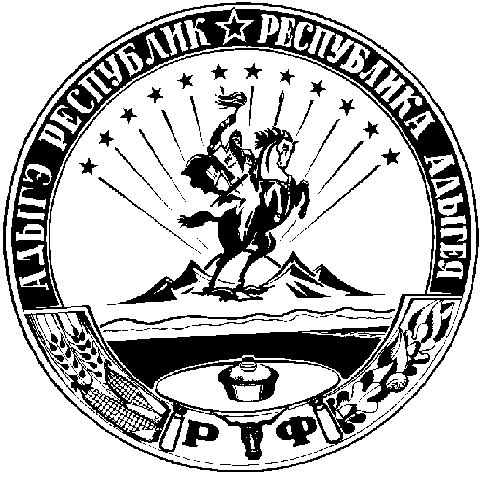 